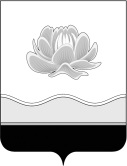 Российская ФедерацияКемеровская областьМысковский городской округСовет народных депутатов Мысковского городского округа(пятый созыв)РЕШЕНИЕот 22 марта 2016г. № 20-нг. Мыски О внесении изменений в решение Мысковского городского Совета народных депутатов от 23.12.2010 № 85-н «Об утверждении Положения о пенсии за выслугу лет лицам, работавшим в местных органах государственной власти и управления, общественных и политических организациях города Мыски» В соответствии с Федеральным законом от 28.12.2013 № 400-ФЗ «О страховых пенсиях», Законом Кемеровской области от 18.12.2014 № 120-ОЗ «О внесении изменений в законы Кемеровской области по вопросам пенсионного обеспечения за выслугу лет», руководствуясь статьей 32 Устава Мысковского городского округа, Совет народных депутатов Мысковского городского округар е ш и л: 1. Внести в решение Мысковского городского Совета народных депутатов от 23.12.2010 № 85-н «Об утверждении Положения о пенсии за выслугу лет лицам, работавшим в местных органах государственной власти и управления, общественных и политических организациях города Мыски» (в редакции решения от 17.02.2011 № 6-н) (далее - решение), следующие изменения:1.1. в решении и в Приложении к решению слова «город Мыски» заменить словами «Мысковского городского округа» в соответствующих падежах;1.2. в преамбуле Приложения к решению слова «Федеральным законом от 17.12.2001 № 173-ФЗ «О трудовых пенсиях в Российской Федерации»» заменить словами «Федеральным законом «О страховых пенсиях»»;1.3. в статье 1:пункт 2 изложить в следующей редакции:«2. Условием назначения пенсии лицам является назначение страховой пенсии по старости, страховой пенсии по инвалидности в соответствии с Федеральным законом «О страховых пенсиях» и (или) пенсии по старости, пенсии по инвалидности в соответствии с Федеральным законом «О государственном пенсионном обеспечении в Российской Федерации» (далее - пенсии по государственному пенсионному обеспечению).»;дополнить пунктом 3 следующего содержания:«3. Пенсия не устанавливается лицам, которым в соответствии с законодательством Российской Федерации назначено ежемесячное пожизненное содержание или установлено дополнительное пожизненное ежемесячное материальное обеспечение, или пенсия за выслугу лет.»;1.4. в статье 2:пункт 1 изложить в следующей редакции:1. Пенсия при назначении лицам, замещавшим должности, утвержденные перечнем должностей согласно разделу 1 приложения 1, устанавливаются в размере:1) 45 процентов месячного оклада по соответствующей муниципальной должности Мысковского городского округа согласно приложению 2 к настоящему Положению за вычетом страховой пенсии по старости (страховой пенсии по инвалидности), фиксированной выплаты к страховой пенсии, повышений фиксированной выплаты к страховой пенсии, установленных в соответствии с Федеральным законом «О страховых пенсиях», и (или) пенсии по государственному пенсионному обеспечению, за исключением случая, предусмотренного пунктом 2 настоящей статьи, при замещении должности менее одного года;2) 55 процентов месячного оклада по соответствующей муниципальной должности Мысковского городского округа согласно приложению 2 к настоящему Положению за вычетом страховой пенсии по старости (страховой пенсии по инвалидности), фиксированной выплаты к страховой пенсии, повышений фиксированной выплаты к страховой пенсии, установленных в соответствии с Федеральным законом «О страховых пенсиях», и (или) пенсии по государственному пенсионному обеспечению, за исключением случая, предусмотренного пунктом 2 настоящей статьи, при замещении должностей от одного года до трех лет;3) 75 процентов месячного оклада по соответствующей муниципальной должности Мысковского городского округа согласно приложению 2 к настоящему Положению за вычетом страховой пенсии по старости (страховой пенсии по инвалидности), фиксированной выплаты к страховой пенсии, повышений фиксированной выплаты к страховой пенсии, установленных в соответствии с Федеральным законом «О страховых пенсиях», и (или) пенсии по государственному пенсионному обеспечению, за исключением случая, предусмотренного пунктом 2 настоящей статьи, при замещении должностей от трех лет и выше.»;Пенсия при назначении лицам, замещавшим должности, утвержденные перечнем должностей согласно разделу 2 приложения 1, устанавливается в размере:1) 45 процентов среднего месячного оклада муниципального служащего по соответствующей должности муниципальной службы Мысковского городского округа согласно приложению 2 к настоящему Положению за вычетом страховой пенсии по старости (страховой пенсии по инвалидности), фиксированной выплаты к страховой пенсии, повышений фиксированной выплаты к страховой пенсии, установленных в соответствии с Федеральным законом «О страховых пенсиях», и (или) пенсии по государственному пенсионному обеспечению, за исключением случая, предусмотренного пунктом 2 настоящей статьи, при замещении должностей менее одного года;2) 55 процентов среднего месячного оклада муниципального служащего по соответствующей должности муниципальной службы Мысковского городского округа согласно приложению 2 к настоящему Положению за вычетом страховой пенсии по старости (страховой пенсии по инвалидности), фиксированной выплаты к страховой пенсии, повышений фиксированной выплаты к страховой пенсии, установленных в соответствии с Федеральным законом «О страховых пенсиях», и (или) пенсии по государственному пенсионному обеспечению, за исключением случая, предусмотренного пунктом 2 настоящей статьи, при замещении должностей от одного года до трех лет;3) 75 процентов среднего месячного оклада муниципального служащего по соответствующей должности муниципальной службы Мысковского городского округа согласно приложению 2 к настоящему Положению за вычетом страховой пенсии по старости (страховой пенсии по инвалидности), фиксированной выплаты к страховой пенсии, повышений фиксированной выплаты к страховой пенсии, установленных в соответствии с Федеральным законом «О страховых пенсиях», и (или) пенсии по государственному пенсионному обеспечению, за исключением случая, предусмотренного пунктом 2 настоящей статьи, при замещении должностей от трех лет и выше.»;пункт 2 изложить в следующей редакции:«2. В случае одновременного получения пенсии по инвалидности, предусмотренной Законом Российской Федерации «О пенсионном обеспечении лиц, проходивших военную службу, службу в органах внутренних дел, Государственной противопожарной службе, органах по контролю за оборотом наркотических средств и психотропных веществ, учреждениях и органах уголовно-исполнительной системы, и их семей», и страховой пенсии по старости, устанавливаемой в соответствии с Федеральным законом «О страховых пенсиях», страховая пенсия по старости при расчете размера пенсии вычету не подлежит.»;пункт 3 изложить в следующей редакции:«3. При определении размера пенсии за выслугу лет в порядке, установленном пунктом 1 настоящего Положения, не учитываются:1) суммы повышений фиксированной выплаты к страховой пенсии, приходящиеся на нетрудоспособных членов семьи, в связи с достижением возраста 80 лет или наличием инвалидности I группы;2) размер доли страховой пенсии по старости, установленной и исчисленной в соответствии с Федеральным законом «О страховых пенсиях»;3) суммы, полагающиеся в связи с валоризацией пенсионных прав в соответствии с Федеральным законом «О трудовых пенсиях в Российской Федерации»;4) суммы повышений размеров страховой пенсии по старости и фиксированной выплаты при назначении страховой пенсии по старости впервые (в том числе досрочно) позднее возникновения права на нее, восстановлении выплаты указанной пенсии или назначении указанной пенсии вновь после отказа от получения установленной (в том числе досрочно) страховой пенсии по старости.»;пункт 4 изложить в следующей редакции:«4. В случае поочередного замещения нескольких должностей, установленных внутри разделов согласно приложению 1 к настоящему Положению, соответствующая муниципальная должность Мысковского городского округа или соответствующая должность муниципальной службы Мысковского городского округа, предусмотренные согласно приложению 2 к настоящему Положению, исходя из которых определяется размер месячного оклада или средний месячный оклад для исчисления размера пенсии, устанавливается по выбору получателя.»;пункт 5 изложить в следующей редакции:«5. Размер месячного оклада по соответствующей муниципальной должности Мысковского городского округа или среднего месячного оклада по соответствующей должности муниципальной службы Мысковского городского округа, исходя из которых исчисляется пенсия, учитывается с районным коэффициентом.»;пункт 6 изложить в следующей редакции: «6. Размер пенсии не может быть ниже размера социальной пенсии, указанного в подпункте 1 пункта 1 статьи 18 Федерального закона «О государственном пенсионном обеспечении в Российской Федерации». При этом указанный размер социальной пенсии не увеличивается на районный коэффициент.»;1.5. в статье 3:пункт 1 изложить в следующей редакции:«1. Пенсия назначается со дня обращения за ней, но не ранее чем со дня возникновения права на нее. Днем обращения за пенсией считается день приема Управлением социальной защиты населения Мысковского городского округа соответствующего заявления со всеми необходимыми документами. Если указанное заявление пересылается по почте и при этом к нему прилагаются все необходимые документы, то днем обращения за пенсией считается дата, указанная на почтовом штемпеле организации федеральной почтовой связи по месту отправления данного заявления.В случае, если к заявлению приложены не все необходимые документы, специалисты Управления социальной защиты населения Мысковского городского округа разъясняют гражданину, обратившемуся за пенсией, какие еще документы он должен представить. Если такие документы будут представлены не позднее чем через три месяца со дня получения соответствующего разъяснения, днем обращения за пенсией считается день подачи заявления о назначении пенсии или дата, указанная на почтовом штемпеле организации федеральной почтовой связи по месту отправления данного заявления.»;в пункте 2 слова «копия документа, подтверждающего стаж работы муниципальной службы (трудовая книжка или справки о трудовом стаже, выданные в установленном порядке организациями, где лицо проходило муниципальную службу и т.д.)» заменить словами «копия документа, подтверждающего стаж работы по соответствующей муниципальной должности Мысковского городского округа, должности муниципальной службы Мысковского городского округа указанной в приложении 1 к настоящему Положению (трудовая книжка или справки о трудовом стаже, выданные в установленном порядке организациями, где лицо работало, проходило службу и т.д.)»;пункт 3 изложить в следующей редакции:«3. Лицам, имеющим одновременно право на назначение пенсии по нескольким основаниям, предусмотренным пунктом 1 статьи 2 настоящего Положения, пенсия назначается и выплачивается по одному основанию по выбору лица.»;пункт 4 изложить в следующей редакции:«4. Лицам, имеющим право на пенсию по основаниям, предусмотренным настоящим Положением, и получающим доплату к государственной пенсии лицам, замещавшим должности в органах государственной власти и управления Союза ССР и РСФСР, установленную Указом Президента Российской Федерации «О доплате к государственной пенсии лицам, замещавшим должности в органах государственной власти и управления Союза ССР и РСФСР», назначается и выплачивается либо пенсия в соответствии с настоящим Положением, либо доплата к государственной пенсии по выбору лица.Лицам, имеющим право на пенсию по основаниям, предусмотренным настоящим Положением, и получающим ежемесячную доплату к государственной пенсии, установленную Федеральным законом «О статусе члена Совета Федерации и статусе депутата Государственной Думы Федерального Собрания Российской Федерации», назначается и выплачивается либо пенсия по основаниям, предусмотренным настоящим Положением, либо ежемесячная доплата к государственной пенсии по выбору лица.Лицам, имеющим право на пенсию по основаниям, предусмотренным настоящим Положением, и получающим пенсию за выслугу лет (ежемесячную доплату к пенсии, иную выплату), устанавливаемую в соответствии с Законом Кемеровской области «О пенсии за выслугу лет лицам, работавшим в органах государственной власти и управления, общественных и политических организациях Кемеровской области» или иного субъекта Российской Федерации, назначается и выплачивается либо пенсия в соответствии с настоящим Положением, либо пенсия за выслугу лет (ежемесячная доплата к пенсии, иная выплата) в соответствии с Законом Кемеровской области, либо пенсия за выслугу лет (ежемесячная доплата к пенсии, иная выплата) в соответствии с законодательством этого субъекта Российской Федерации по выбору лица.Лицам, имеющим право на пенсию по основаниям, предусмотренным настоящим Положением, и получающим пенсию за выслугу лет (ежемесячную доплату к пенсии, иную выплату), устанавливаемую в соответствии с нормативным правовым актом органа местного самоуправления в связи с замещением муниципальных должностей, должностей муниципальной службы, назначается и выплачивается либо пенсия в соответствии с настоящим Положением, либо пенсия за выслугу лет (ежемесячная доплата к пенсии, иная выплата) в соответствии с нормативным правовым актом органа местного самоуправления по выбору лица.»;в пункте 5:подпункт 2 изложить в следующей редакции:«2) при изменении учитываемого (учитываемых) при исчислении размера пенсии размера (размеров) страховой пенсии по старости (страховой пенсии по инвалидности), фиксированной выплаты к страховой пенсии, повышений фиксированной выплаты к страховой пенсии, установленных в соответствии с Федеральным законом «О страховых пенсиях», и (или) пенсии по старости (инвалидности) в соответствии с Федеральным законом «О государственном пенсионном обеспечении в Российской Федерации» - по заявлению получателя пенсии;»;дополнить подпунктом 4 следующего содержания:«4) при предоставлении лицом дополнительных документов, подтверждающих период осуществления полномочий по соответствующим должностям, предусмотренным перечнем должностей согласно приложению 1, который не был учтен при назначении ему пенсии, - по заявлению получателя пенсии.»;1.6. пункт 2 статьи 4 дополнить подпунктом 3 следующего содержания:«3) с даты обращения в письменной форме - при наступлении обстоятельства, послужившего основанием для перерасчета пенсии в соответствии с подпунктом 4 пункта 5 статьи 3 настоящего Положения.»;1.7. дополнить статьей 4-1 следующего содержания:Статья 4-1. Порядок назначения, перерасчета размера, выплаты и организации доставки пенсии1. Назначение, перерасчет размера, выплата и организация доставки пенсии производятся в порядке и на основании перечня документов, определяемых администрацией Мысковского городского округа с учетом настоящего Положения.2. Управление социальной защиты населения Мысковского городского округа вправе требовать от физических и юридических лиц представления документов, необходимых для назначения и выплаты пенсии, а также проверять обоснованность их выдачи.3. На основании письменного заявления лица, выехавшего на постоянное жительство за пределы территории Российской Федерации, сумма назначенной ему пенсии может выплачиваться на территории Российской Федерации в рублях путем зачисления на его счет в кредитной организации.4. Суммы назначенной пенсии, не полученные своевременно по вине Управления социальной защиты населения Мысковского городского округа, выплачиваются за все прошлое время.»;1.8. в статье 6:подпункт 2 пункта 1 изложить в следующей редакции:«2) при непредставлении получателем пенсии в срок, указанный в пункте 1 статьи 5 настоящего Положения, сведений об обстоятельствах, влекущих изменение размера пенсии,- с 1-го числа месяца, следующего за месяцем, в котором произошло изменение учитываемого (учитываемых) при исчислении размера пенсии размера (размеров) страховой пенсии по старости (страховой пенсии по инвалидности), фиксированной выплаты к страховой пенсии, повышений фиксированной выплаты к страховой пенсии, установленных в соответствии с Федеральным законом «О страховых пенсиях», и (или) пенсии по старости (инвалидности) в соответствии с Федеральным законом «О государственном пенсионном обеспечении в Российской Федерации»;»;в пункте 2:в подпункте 2 слова «подпунктах 2 и 3» заменить словами «подпунктах 2 и 3 пункта 1»;дополнить абзацем следующего содержания:«При этом суммы назначенной пенсии при восстановлении ее выплаты в соответствии с условиями настоящей статьи, не полученные получателем своевременно, выплачиваются за все прошлое время, но не более чем за год перед обращением за их получением. Суммы пенсии, не полученные своевременно по вине Управления социальной защиты населения Мысковского городского округа, выплачиваются за прошлое время без ограничения каким-либо сроком.»;1.9. в статье 7:подпункт 3 пункта 2 изложить в следующей редакции:«3) в случае прекращения выплаты страховой пенсии по инвалидности, пенсии по государственному пенсионному обеспечению и при установлении страховой пенсии по старости, иного вида пенсии в соответствии с Федеральным законом «О государственном пенсионном обеспечении в Российской Федерации», учитываемого при исчислении размера пенсии, - со дня назначения указанной пенсии.»;последний абзац пункта 2 изложить в следующей редакции:«При этом возобновление выплаты пенсии осуществляется в соответствии с установленным настоящим Положением порядком для назначения пенсии. Суммы назначенной пенсии при возобновлении выплаты пенсии в соответствии с условиями настоящей статьи, не полученные получателем пенсии своевременно, выплачиваются за все прошлое время, но не более чем за год перед обращением за их получением. Суммы пенсии, не полученные своевременно по вине Управления социальной защиты населения Мысковского городского округа, выплачиваются за прошлое время без ограничения каким-либо сроком.»;1.10. в статье 8:в подпунктах 1, 2, 3 пункта 1 слова «денежного вознаграждения» заменить словами «месячных окладов»;пункт 2 дополнить словами «об индексации пенсии»;1.11. дополнить статьей 8-1 следующего содержания:«Статья 8-1. Ответственность за достоверность сведений, необходимых для назначения и выплаты пенсии, удержания из пенсии1. Физические и юридические лица несут ответственность за достоверность сведений, содержащихся в документах, представляемых ими для назначения и выплаты пенсии.2. В случае если представление недостоверных сведений или несвоевременное представление сведений, предусмотренных статьей 5 настоящего Положения, повлекло за собой перерасход средств на выплату пенсии, виновные лица возмещают в местный бюджет причиненный ущерб в порядке, установленном законодательством Российской Федерации.3. В случаях невыполнения или ненадлежащего выполнения обязанностей, указанных в пункте 1 настоящей статьи, и выплаты в связи с этим излишних сумм пенсии работодатель и (или) получатель пенсии возмещают в местный бюджет причиненный ущерб в порядке, установленном законодательством Российской Федерации.4. В случае обнаружения Управлением социальной защиты населения Мысковского городского округа ошибки, допущенной при назначении, перерасчете размера, индексации и (или) выплате пенсии, производится устранение данной ошибки. Установление пенсии в ином размере или прекращение выплаты пенсии в связи с отсутствием права на ее получение производится с 1-го числа месяца, следующего за месяцем, в котором была обнаружена соответствующая ошибка.5. Излишне выплаченные суммы пенсии в случаях, предусмотренных пунктами 2 - 4 настоящей статьи, определяются за период, в течение которого выплата указанных сумм производилась лицу неправомерно, в порядке, установленном администрацией Мысковского городского округа.6. Недоплаченные суммы пенсии в случае, предусмотренном пунктом 4 настоящей статьи, выплачиваются за все прошлое время.7. Удержания из пенсии производятся на основании:1) исполнительных документов;2) решений Управления социальной защиты населения Мысковского городского округа о взыскании сумм пенсии, излишне выплаченных получателю пенсии, в связи с нарушением статьи 5 настоящего Положения или обнаружением счетной ошибки;3) решений судов о взыскании сумм пенсии вследствие злоупотреблений со стороны получателя пенсии, установленных в судебном порядке.8. Удержания производятся в размере, исчисляемом из размера установленной пенсии. При этом удержания на основании решения Управления социальной защиты населения Мысковского городского округа производятся в размере, не превышающем 20 процентов пенсии.9. В случае прекращения выплаты пенсии до полного погашения задолженности по излишне выплаченной ее сумме, удерживаемой на основании решений Управления социальной защиты населения Мысковского городского округа, оставшаяся задолженность взыскивается в судебном порядке.»;1.12. дополнить статьей 8-2 следующего содержания:Статья 8-2. Периоды работы (службы) для назначения пенсии1. Периоды работы (службы) в должностях, предусмотренных перечнем должностей согласно приложению 1, суммируются, за исключением случая, установленного пунктом 2 настоящей статьи.2. В периоды работы (службы) в должностях, предусмотренных разделом 1 приложения 1, не включаются периоды работы (службы) в должностях, предусмотренных разделом 2 указанного приложения.1.13. дополнить статьей 11 следующего содержания:«Статья 11. Споры по вопросам назначения и выплаты пенсии1. Споры по вопросам назначения и выплаты пенсий, в том числе по установлению периода осуществления полномочий на соответствующей должности, разрешаются комиссией, образуемой в соответствии с постановлением администрации Мысковского городского округа, определяющим состав и порядок ее деятельности.2. Решения Управления социальной защиты населения Мысковского городского округа по вопросам назначения, перерасчета, приостановления, прекращения выплаты пенсии могут быть обжалованы в судебном порядке.»;1.14. Приложение 1 к Положению изложить в новой редакции согласно приложению 1 к настоящему решению.1.15. Приложение 2 к Положению изложить в новой редакции согласно приложению 2 к настоящему решению.2. Настоящее решение направить главе Мысковского городского округа для подписания и опубликования (обнародования) в установленном порядке.3. Настоящее решение вступает в силу в день, следующий за днем его официального опубликования.4. Контроль за исполнением настоящего решения возложить на комитет Совета народных депутатов Мысковского городского округа по развитию местного самоуправления и безопасности (Е.А. Краснов).Председатель Совета народных депутатов                                                     Мысковского городского округа                                                                                 Е.В.ТимофеевГлава Мысковского городского округа                                                                        Д.Л.Иванов«25»   марта   2016г.       (дата подписания)Приложение № 1к решению Совета народных депутатов Мысковского городского округаот 22.03.2016г. № 20-н«Приложением № 1к Положению о пенсии за выслугу летлицам, работавшим в местных органахуправления, общественных и политическихорганизациях Мысковского городского округаПЕРЕЧЕНЬДОЛЖНОСТЕЙ В МЕСТНЫХ ОРГАНАХ ГОСУДАРСТВЕННОЙ ВЛАСТИ И УПРАВЛЕНИЯ, ОБЩЕСТВЕННЫХ И ПОЛИТИЧЕСКИХ ОРГАНИЗАЦИЯХ МЫСКОВСКОГО ГОРОДСКОГО ОКРУГА ДЛЯ УСТАНОВЛЕНИЯ ПЕНСИИ ЗА ВЫСЛУГУ ЛЕТПриложение № 2к решению Совета народных депутатов Мысковского городского округаот 22.03.2016г. № 20-н«Приложением № 2к Положению о пенсии за выслугу летлицам, работавшим в местных органахуправления, общественных и политическихорганизациях Мысковского городского округаПЕРЕЧЕНЬСООТНОШЕНИЯ НАИМЕНОВАНИЙ МУНИЦИПАЛЬНЫХ ДОЛЖНОСТЕЙ,ДОЛЖНОСТЕЙ МУНИЦИПАЛЬНОЙ СЛУЖБЫ МЫСКОВСКОГО ГОРОДСКОГООКРУГА К НАИМЕНОВАНИЯМ ДОЛЖНОСТЕЙ В МЕСТНЫХ ОРГАНАХГОСУДАРСТВЕННОЙ ВЛАСТИ И УПРАВЛЕНИЯ, ОБЩЕСТВЕННЫХИ ПОЛИТИЧЕСКИХ ОРГАНИЗАЦИЯХ МЫСКОВСКОГО ГОРОДСКОГО ОКРУГАРазделПеречень должностей1Председатель городского Совета народных депутатов, Председатель городского Совета депутатов трудящихся,Заместитель председателя городского Совета народных депутатов, Заместитель председателя городского Совета депутатов трудящихся,Председатель комитета, постоянной комиссии городского Совета народных депутатов,  работавший на постоянной основе, Заместитель председателя комитета, постоянной комиссии городского Совета народных депутатов, работавший на постоянной основе,Депутат городского Совета народных депутатов, работавший на постоянной основе в составе комитета, постоянной комиссии городского Совета народных депутатов, Председатель исполнительного комитета городского Совета народных депутатов, Председатель исполнительного комитета городского Совета депутатов трудящихся,Глава Администрации города,Первый заместитель председателя исполнительного комитета городского Совета народных депутатов, Первый заместитель председателя исполнительного комитета городского Совета депутатов трудящихся, Первый заместитель Главы Администрации города,Заместитель председателя исполнительного комитета городского Совета народных депутатов, Заместитель председателя исполнительного комитета городского Совета депутатов трудящихся, Заместитель Главы Администрации города,Секретарь исполнительного комитета городского Совета народных депутатов,Первый секретарь Горкома КПСС, секретарь Горкома КПСС,Председатель контрольно-ревизионной комиссии городской организации КПСС, Председатель городского комитета народного контроля, Заместитель председателя городского комитета народного контроля;Председатель плановой комиссии исполнительного комитета городского Совета народных депутатов,Председатель городского совета профсоюзов, работавший на постоянной основе до 31 декабря 1991 года включительно; Секретарь, заместитель председателя городского совета профсоюзов, работавший на постоянной основе до 31 декабря 1991 года включительно,Председатель городского комитета профсоюзов, работавший на постоянной основе до 31 декабря 1991 года включительно,Руководитель аппарата, управляющий делами Администрации города2Заведующий отделом Горкома КПСС,Заведующий (начальник) отделом (сектора, службы) исполнительного комитета городского Совета народных депутатов, Заведующий (начальник) отделом (сектора, службы) Администрации города,Начальник Управления исполнительного комитета городского Совета народных депутатов, Начальник Управления Администрации города,Председатель комитета исполнительного комитета городского Совета народных депутатов, Председатель комитета Администрации города;Заведующий отделом городского совета профсоюзов, работавший на постоянной основе до 31 декабря 1991 года включительно,Заместитель заведующего отделом Горкома КПСС,Заместитель заведующего (начальника) отделом (сектора, службы) исполнительного комитета городского Совета народных депутатов, Заместитель заведующего (начальника) отделом (сектора, службы) Администрации города;Заместитель начальника Управления исполнительного комитета городского Совета народных депутатов, Заместитель начальника Управления Администрации города,Заместитель председателя Комитета исполнительного комитета городского Совета народных депутатов, Заместитель председателя Комитета Администрации городаНаименование муниципальной должности Мысковского городского округа, должности муниципальной службы Мысковского городского округаНаименование должностей в местных органах государственной власти и управления, общественных и политических организациях Мысковского городского округаПредседатель Совета народных депутатов Мысковского городского округаПредседатель городского Совета народных депутатов, Председатель городского Совета депутатов трудящихсяГлава Мысковского городского округаПредседатель исполнительного комитета городского Совета народных депутатов,Председатель исполнительного комитета городского Совета депутатов трудящихся, Глава Администрации города,Первый секретарь Горкома КПССЗаместитель председателя Совета народных депутатов Мысковского городского округаЗаместитель председателя городского Совета народных депутатов, Заместитель председателя городского Совета депутатов трудящихся,Председатель комитета, постоянной комиссии городского Совета народных депутатов, работавший на постоянной основе,Заместитель председателя комитета, постоянной комиссии городского Совета народных депутатов, работавший на постоянной основе,Депутат городского Совета народных депутатов, работавший на постоянной основе в составе комитета, постоянной комиссии городского Совета народных депутатовПервый заместитель Главы Мысковского городского округаПервый заместитель председателя исполнительного комитета городского Совета народных депутатов, Первый заместитель председателя исполнительного комитета городского Совета депутатов трудящихся, Первый заместитель Главы Администрации города,Председатель городского комитета народного контроля, секретарь Горкома КПСС,Председатель городского совета профсоюзов, работавший на постоянной основе до 31 декабря 1991 года включительноЗаместитель Главы Мысковского городского округаЗаместитель председателя исполнительного комитета городского Совета народных депутатов, Заместитель председателя исполнительного комитета городского Совета депутатов трудящихся, Заместитель Главы Администрации города,Секретарь исполнительного комитета городского Совета народных депутатов, Председатель контрольно-ревизионной комиссии городской организации КПСС,Заместитель председателя городского комитета народного контроля,Председатель плановой комиссии исполнительного комитета городского Совета народных депутатов,Секретарь, заместитель председателя городского совета профсоюзов, работавший на постоянной основе до 31 декабря 1991 года включительно,Председатель городского комитета профсоюзов, работавший на постоянной основе до 31 декабря 1991 года включительно,Руководитель аппарата, управляющий делами Администрации городаНачальник Управления, председатель Комитета администрации Мысковского городского округа (отраслевых, функциональных, территориальных органов)Заведующий отделом Горкома КПСС,Начальник Управления исполнительного комитета городского Совета народных депутатов, Начальник Управления Администрации города,Председатель комитета исполнительного комитета городского Совета народных депутатов, Председатель комитета Администрации городаНачальник самостоятельного отдела, заведующий сектором  администрации Мысковского городского округа, Совета народных депутатов Мысковского городского округаЗаведующий (начальник) отделом (сектора, службы) исполнительного комитета городского Совета народных депутатов, Заведующий (начальник) отделом (сектора, службы) Администрации города,Заведующий отделом городского совета профсоюзов, работавший на постоянной основе до 31 декабря 1991 года включительноЗаместитель начальника Управления, заместитель председателя Комитета администрации Мысковского городского округа (отраслевых, функциональных, территориальных органов)Заместитель начальника Управления исполнительного комитета городского Совета народных депутатов, Заместитель начальника Управления Администрации города,Заместитель председателя Комитета исполнительного комитета городского Совета народных депутатов, Заместитель председателя Комитета Администрации городаЗаместитель начальника самостоятельного отдела, заведующего сектором  администрации Мысковского городского округа, Совета народных депутатов Мысковского городского округаЗаместитель заведующего (начальника) отделом (сектора, службы) исполнительного комитета городского Совета народных депутатов, Заместитель заведующего (начальника) отделом (сектора, службы) Администрации города,Заместитель заведующего отделом Горкома КПСС